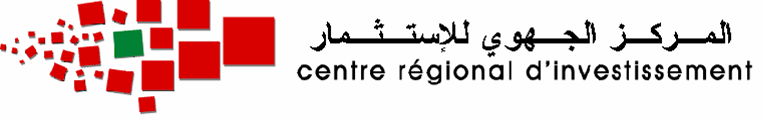 Marrakech - SafiSuccursale de société commerciale nationaleOrdrePièces à fournirNombre d’ExemplairesFrais1Certificat négatif facultatif ou copie de Certificat négatif de la société mère ;(Ne dépassant pas les 90Jours à partir de sa date de délivrance)1 copie           230 Dhs2Acte de propriété (Ne dépassant pas les 90Jours à partir de sa date de délivrance)  Ou Contrat de bail commercial légalisé (L’enregistrement est tributaire de la production de l’acte de la propriété ou tout autre justificatif de propriété/L’adresse mentionnée dans le contrat de bail doit correspondre à celle de l’acte de propriété) Ou Contrat de domiciliation auprès d’une personne morale (Mentionner le numéro d’identification fiscale & le numéro du RC du domiciliataire sur le contrat de domiciliation) Obligatoire Selon Le Model Fourni Par Le CRI) (model 5); (Timbre de 20 Dh/feuille pour tous les exemplaires)4 Originaux (pour les autres documents)N.B : 1 exemplaire enregistré sera restitué à l’intéressé      200 Dhs+ Frais de timbres payables sur place (20 Dhs /feuille pour tous les exemplaires)3PV enregistré de l’A.G.E portant création de la succursale ou de l’agence, désignation du gérant et du siège de la succursale ;        4 OriginauxN.B : 1 exemplaire enregistré sera restitué à l’intéressé200 Dhs+ Frais de timbres payables sur place (20 Dhs /feuille pour tous les exemplaires)4Parution dans le Bulletin Officiel ou éventuellement demande cachetée auprès du BO ;1 copie5Attestation des inscriptions modèle n° 7 délivrée par le Secrétaire Greffier où est situé le siège social après inscription de la succursale.(Ne dépassant pas les 90Jours à partir de sa date de délivrance)1 originale6Pièce d’identité du gérant (Valide et bien visible) ;1 copie7Formulaire Signé légalisé par le Gérant ou son mandataire plus les frais du Registre de Commerce4 originaux200 Dhs + frais de timbres payables sur place (20 Dhs /feuille pour tous les exemplaires)